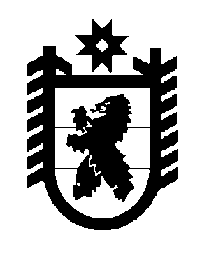 Российская Федерация Республика Карелия    ПРАВИТЕЛЬСТВО РЕСПУБЛИКИ КАРЕЛИЯРАСПОРЯЖЕНИЕот 8 сентября 2016 года № 698р-Пг. Петрозаводск 	Утвердить отчет об исполнении бюджета Республики Карелия за первое полугодие 2016 года и направить его в Законодательное Собрание Республики Карелия и Контрольно-счетную палату Республики Карелия.           Глава Республики Карелия                                                                  А.П. Худилайнен   